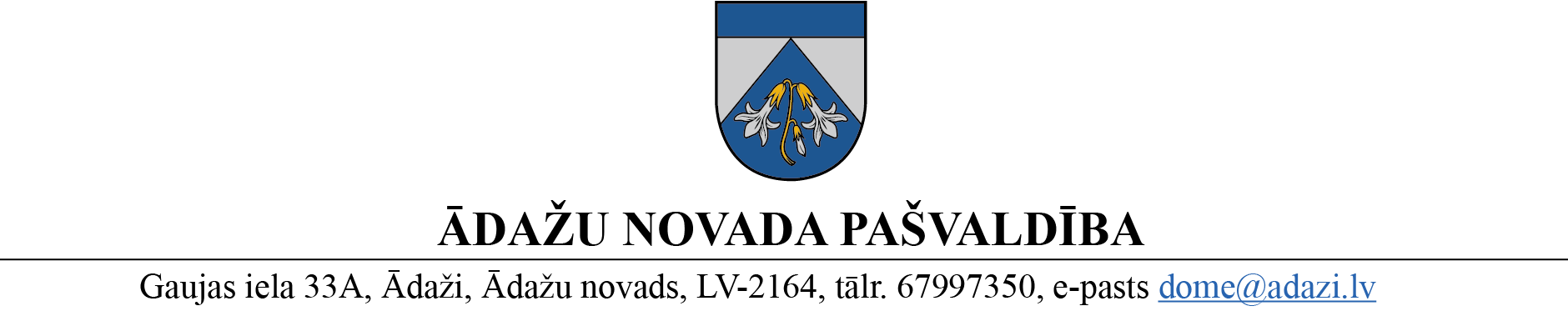 Izglītības, kultūras, sporta un sociālās komitejas sēdes protokols Nr. 6Carnikavā, Carnikavas pagastā, Ādažu novadā 			2023. gada 3. maijāSēdes sasaukšanas vieta un laiks: Stacijas ielā 5, Carnikavā, Sēžu zālē, plkst. 09:00.Kārtējā atklāta, izņemot darba kārtības 2. jautājumu, sēde sasaukta Pašvaldību likumā un Ādažu novada pašvaldības nolikumā noteiktajā kārtībā.Sēdi vada: Kerola Dāvidsone (LRA).Sēdi protokolē: Administratīvās nodaļas vecākā referente Sintija Tenisa.Komitejā pavisam 9 deputāti.Komitejas sēdē piedalās 9 deputāti:komitejas locekļi: Sniedze Brakovska (LRA), Arta Deniņa (JKP) (no plkst. 09.02, līdz plkst. 09.53, piedalās attālināti, izmantojot tiešsaistes videokonferences sarunu rīku, veselības stāvokļa dēļ), Genovefa Kozlovska (LZS), Antra Krasta (LZS), Raitis Kubuliņš (LZP) (piedalās attālināti, izmantojot tiešsaistes videokonferences sarunu rīku, veselības stāvokļa dēļ), Raivis Pauls (LZS) (līdz plkst. 09.53), Liāna Pumpure (LRA), Arnis Rozītis (LRA).Komitejas sēdē piedalās:Administrācijas darbinieki: Ligita Anspoka, Annija Dukāte, Ilona Gotharde, Rita Rossoha – Sadoviča, A. Timermane - Legzdiņa.Citi: Ādažu Bērnu un jaunatnes sporta skolas direktore Dagnija Zilberte, Ādažu novada pašvaldības policijas priekšnieks Oskars Feldmanis, Ādažu novada Sociālā dienesta vadītāja Ieva Roze, Ādažu novada iedzīvotājas Vārds Uzvārds un Vārds Uzvārds.DARBA KĀRTĪBĀ:Par Izglītības, kultūras, sporta un sociālās komitejas šā gada 3. maija sēdes darba kārtības apstiprināšanu.– SLĒGTĀ DAĻA –Par reģistrēšanu pašvaldības dzīvokļu palīdzības 2. reģistrā.– ATKLĀTĀ DAĻA –Par nolikuma “Iniciatīvas projektu finansēšanas kārtība Ādažu novada pašvaldībā” projektu.Par subsīdijām sporta sacensību organizēšanai.Par grozījumiem Ādažu novada pašvaldības domes 23.03.2022. lēmumā Nr. 118 “Par Starpinstitucionālās nepilngadīgo lietu komisijas apstiprināšanu”.Par saistošo noteikumu “Par pašvaldības pabalstiem aizbildņiem un audžuģimenēm” projektu.Par saistošo noteikumu “Par pašvaldības palīdzību bārenim un bez vecāku gādības palikušajam bērnam pēc pilngadības sasniegšanas” projektu.Par saistošo noteikumu “Par pabalstu aizgādnībā esošo personu aizgādņiem Ādažu novada pašvaldībā” projektu.Ziņojums par sagatavoto noteikumu “Par naudas balvu piešķiršanu vispārējās izglītības iestāžu skolēniem” projektu.Informatīvais ziņojums par Sporta interešu izglītības pulciņu izvērtēšanas darba grupas darbu.1. Par Izglītības, kultūras, sporta un sociālās komitejas šā gada 3. maija sēdes darba kārtības apstiprināšanuIerosina mainīt darba kartību un 8. jautājumu “Par nolikuma “Iniciatīvas projektu finansēšanas kārtība Ādažu novada pašvaldībā” projektu” izskatīt kā trešo, attiecīgi mainot pārējo jautājumu numerāciju. Ierosina apstiprināt Izglītības, kultūras, sporta un sociālās komitejas šā gada 3. maija sēdes darba kārtību.Atklāti balsojot, ar 8 balsīm “Par”, “Pret” – nav, “Atturas” – nav, KOMITEJA NOLEMJ:Apstiprināt Izglītības, kultūras, sporta un sociālās komitejas šā gada 3. maija sēdes darba kārtību.Plkst. 09.02 A. DENIŅA piedalās sēdē.– SLĒGTĀ DAĻA –2. Par reģistrēšanu pašvaldības dzīvokļu palīdzības 2. reģistrāSatur konfidenciālu informāciju.– ATKLĀTĀ DAĻA –Par nolikuma “Iniciatīvas projektu finansēšanas kārtība Ādažu novada pašvaldībā” projektuZiņo, ka nolikums nosaka kārtību, kādā tiek piešķirts Ādažu novada pašvaldības finansējums, izstrādāti un vērtēti pieteikumi kultūras un mākslas projektiem, Latvijas profesionālās ievirzes un profesionālās vidējās izglītības iestādes mākslās izglītojamo dalībai konkursos ārvalstīs, jauniešu iniciatīvu projektiem, iniciatīvu projektiem, atbalsta biedrību darbības nodrošināšanai, kā arī Ādažu novada pašvaldības finansējuma piešķiršanas un tā izlietojuma kontroles kārtību. Informē, ka nolikuma projekts tika izskatīts un atbalstīts Izglītības, kultūras, sporta un sociālās komitejas šā gada 5. aprīļa sēdē (“Par” – 8, “Pret” – 1 [A. Deniņa]), bet netika iekļauts pašvaldības domes šā gada 26. aprīļa sēdes darba kārtībā, jo tika saņemta deputātes A. Deniņas e-pasta vēstule ar ierosinājumiem, kas pēc būtības ietekmēja nolikuma projektu, tāpēc tas tika virzīts atkārtoti izskatīšanai komitejas šā gada 3. maija sēdē.K. DĀVIDSONE, S. BRAKOVSKA, A. DENIŅA, G. KOZLOVSKA, R. PAULS, A. ROZĪTIS, I. GOTHARDE, A. DUKĀTE debatē par:līdzfinansējuma piešķiršanas mērķi un paredzētajām aktivitātēm – kultūras projektiem, izglītojamo dalībai ārvalstu konkursos, jauniešu projektu īstenošanai, iniciatīvu projektu īstenošanai, kā arī atbalsta biedrību darbības nodrošināšanas projektu īstenošanai;nolikumā iekļautajiem de minimis atbalsta nosacījumiem, kā arī to, ka tā ir obligāta Finanšu ministrijas prasība un to nevar izņemt no nolikuma projekta;iespējām segt lektoru, ekspertu un speciālistu atlīdzības, izņemot projekta īstenotāju un dalībnieku atlīdzību;vērtēšanas kritērijiem pašvaldības līdzfinansējuma piešķiršanai kultūras un mākslas projektam, kā piemēram, projekta sabiedriskā vajadzība, projekta mērķauditorija un finansējuma apmērs un avots;nosacījumiem, ka lēmumus piešķirt vai atteikt līdzfinansējumu pieņem pašvaldības dome un pašvaldība slēdz līgumus ar biedrībām par līdzfinansējuma piešķiršanu desmit darbdienu laikā pēc pašvaldības domes lēmuma pieņemšanas, un ierosinājumu, mazinot administratīvo slogu, neslēgt līgumus, savukārt pašvaldības administrācijas Juridiskās un iepirkumu nodaļas vadītājas vietniece I. Gotharde skaidro, ka ir nepieciešams saglabāt nosacījumus par līguma slēgšanu un finanšu atskaites iesniegšanu, ņemot vērā, ka tas ir tipveida līgums, tas neuzliekt pārlieku lielu administratīvo slogu.Atklāti balsojot, ar 9 balsīm “Par”, “Pret” – nav, “Atturas” – nav, KOMITEJA NOLEMJ:Atbalstīt nolikuma “Iniciatīvas projektu finansēšanas kārtība Ādažu novada pašvaldībā” projektu un virzīt to izskatīšanai pašvaldības domes šā gada 24. maija sēdē.Plkst. 09.53 A. DENIŅA un R. PAULS atstāj sēdi.4. Par subsīdijām sporta sacensību organizēšanaiZiņo, ka, pamatojoties uz pašvaldības 2021. gada 24. novembra saistošajiem noteikumiem Nr. 36/2021 “Par subsīdijām sportam Ādažu novada pašvaldībā”, tika izskatīti trīs pieteikumi subsīdijas saņemšanai sporta pasākumu organizēšanai Ādažu novada pašvaldībā. Informē, ka atbilstoši pašvaldības administrācijas Sporta nodaļas atzinumam iesniegtie pieteikumi ir atbalstāmi un pašvaldības administrācijas Sporta nodaļas budžetā pieteikumos norādītajam mērķim ir pieejams finanšu līdzekļu atlikums 6350 euro apmērā.Atklāti balsojot, ar 6 balsīm “Par”, “Pret” – nav, “Atturas” – nav, (A. Deniņa (JKP), R. Pauls (LZS) atstāja sēdi, S. Brakovska (LRA) balsošanā nepiedalās tehnisku iemeslu dēļ), KOMITEJA NOLEMJ:Atbalstīt pašvaldības subsīdijas piešķiršanu 2023. gadā par kopējo summu 1800 euro apmērā trīs sporta pasākumu organizēšanai:biedrībai “Burāšanas un ūdenssporta klubs TIKI”, reģ. Nr. 40008245142, adrese – Ādažu novads, Ādaži, Vējupes iela 2 - Vējupes SUP festivāla (Latvijas un Baltijas kausa posma SUP airēšanā) rīkošanai Ādažu novadā par kopējo summu 600 euro;biedrībai “Rekords”, reģ. Nr.40008324300, adrese – Rīga, Dārziņu 23.līnija – 26 - skriešanas sacensību “Skrien Ādažos” rīkošanai Ādažu novadā par kopējo summu 600 euro;biedrībai “Carnikavas makšķerēšanas skola”, reģ. Nr.40008233942, adrese – Ādažu novads, Carnikava, Zvejnieku iela 21-3 -  Vidzemes atklātā čempionāta makšķerēšanā ar fīderi rīkošanai Ādažu novadā par kopējo summu 600 euro.Virzīt jautājumu izskatīšanai pašvaldības domes šā gada 24. maija sēdē.5. Par grozījumiem Ādažu novada pašvaldības domes 23.03.2022. lēmumā Nr. 118 “Par Starpinstitucionālās nepilngadīgo lietu komisijas apstiprināšanu”Ziņo, ka atbilstoši pašvaldības 2022. gada 23. marta nolikuma Nr. 11 “Starpinstitucionālās nepilngadīgo lietu komisijas nolikums” 9. punktam, Starpinstitucionālās nepilngadīgo lietu komisijas (turpmāk – komisija) skaitlisko un vārdisko sastāvu ievēlē pašvaldības dome, iekļaujot pārstāvi arī no pašvaldības administrācijas Izglītības un jaunatnes nodaļas. Vērš uzmanību, ka komisijas sastāvā ir ievēlēta Izglītības un jaunatnes nodaļas vadītāja Aaija Kalvāne, kas no šā gada 1. maija atrodas prombūtnē. Informē, ka komisija ierosina Aaijas Kalvānes vietā iekļaut komisijas sastāvā pašvaldības administrācijas Izglītības un jaunatnes nodaļas vadītājas p.i. Ligitu Anspoku.Atklāti balsojot, ar 7 balsīm “Par”, “Pret” – nav, “Atturas” – nav, (A. Deniņa (JKP), R. Pauls (LZS) atstāja sēdi), KOMITEJA NOLEMJ:Atbalstīt lēmuma “Par grozījumiem Ādažu novada pašvaldības domes 23.03.2022. lēmumā Nr. 118 “Par Starpinstitucionālās nepilngadīgo lietu komisijas apstiprināšanu”” projektu un virzīt to izskatīšanai pašvaldības domes šā gada 24. maija sēdes darba kārtībā.6. Par saistošo noteikumu “Par pašvaldības pabalstiem aizbildņiem un audžuģimenēm” projektuZiņo par saistošo noteikumu projektu, kas nosaka kārtību, kādā pašvaldība piešķir pabalstus aizbildņiem un audžuģimenēm, kā arī pabalstu veidus, apmēru, piešķiršanas un izmaksas kārtību.Atklāti balsojot, ar 7 balsīm “Par”, “Pret” – nav, “Atturas” – nav, (A. Deniņa (JKP), R. Pauls (LZS) atstāja sēdi), KOMITEJA NOLEMJ:Atbalstīt saistošo noteikumu “Par pašvaldības pabalstiem aizbildņiem un audžuģimenēm” projektu un virzīt to sabiedrības viedokļa noskaidrošanai.7. Par saistošo noteikumu “Par pašvaldības palīdzību bārenim un bez vecāku gādības palikušajam bērnam pēc pilngadības sasniegšanas” projektuZiņo par saistošo noteikumu projektu, kas nosaka kārtību, kādā pašvaldība aprēķina un izmaksā pabalstus bārenim un bez vecāku gādības palikušajam bērnam pēc pilngadības sasniegšanas, kā arī pabalstu veidus, apmēru un izmaksas kārtību.Atklāti balsojot, ar 7 balsīm “Par”, “Pret” – nav, “Atturas” – nav, (A. Deniņa (JKP), R. Pauls (LZS) atstāja sēdi), KOMITEJA NOLEMJ:Atbalstīt saistošo noteikumu “Par pašvaldības palīdzību bārenim un bez vecāku gādības palikušajam bērnam pēc pilngadības sasniegšanas” projektu un virzīt to sabiedrības viedokļa noskaidrošanai.8. Par saistošo noteikumu “Par pabalstu aizgādnībā esošo personu aizgādņiem Ādažu novada pašvaldībā” projektuZiņo par saistošo noteikumu projektu, kas nosaka pašvaldības pabalsta apmēru aizgādnībā esošo pilngadīgo personu aizgādņiem, kā arī tā piešķiršanas un izmaksas kārtību.Atklāti balsojot, ar 7 balsīm “Par”, “Pret” – nav, “Atturas” – nav, (A. Deniņa (JKP), R. Pauls (LZS) atstāja sēdi), KOMITEJA NOLEMJ:Atbalstīt saistošo noteikumu “Par pabalstu aizgādnībā esošo personu aizgādņiem Ādažu novada pašvaldībā” projektu un virzīt to sabiedrības viedokļa noskaidrošanai.9. Ziņojums par sagatavoto noteikumu “Par naudas balvu piešķiršanu vispārējās izglītības iestāžu skolēniem” projektuZiņo par ieceri virzīt izskatīšanai komitejā un pieņemšanai pašvaldības domes sēdē noteikumu projektu, kas nosaka kārtību, kādā tiek organizēta Ādažu novada vispārējās izglītības iestāžu skolēnu apbalvošana ar naudas balvām ar mērķi izteikt pašvaldības atzinību 7. līdz 12. klases skolēniem par izciliem mācību sasniegumiem un veicināt kopējo izglītības kvalitāti Ādažu vidusskolā, Carnikavas pamatskolā un Ādažu Brīvajā Valdorfa skolā.K. DĀVIDSONE, S. BRAKOVSKA, G. KOZLOVSKA, A. KRASTA, L. PUMPURE, A. ROZĪTIS, L. ANSPOKA debatē par:naudas balvas piešķiršanas kārtību un kritērijiem vispārējās izglītības iestāžu skolēniem;naudas balvu piešķiršanas kritērijiem skolēniem par dalību olimpiādēs, kā arī nepieciešamību pārskatīt naudas balvu piešķiršanu par dalību Pierīgas olimpiādes, ņemot vērā, ka tas ir izņemts no jauno noteikumu projekta, tomēr ir ļoti motivējošs rīks skolēniem uzlabot mācību sasniegumus;iespējām noteikt naudas balvas arī pedagogiem, kuri sagatavo skolēnus dalībai olimpiādēs, kurās skolēni iegūst vietas;nepieciešamību pārskatīt noteikumu projektu, izstrādes gaitā piesaistot arī izglītības iestāžu pārstāvjus, un iespējām jaunus nosacījumus ieviest, tikai sākot ar jauno mācību gadu, ņemot vērā, ka skolēniem un viņu vecākiem jau sākotnēji jāzina par nosacījumiem balvu piešķiršanā un tos nevar mainīt mācību gada noslēgumā.Atklāti balsojot, ar 7 balsīm “Par”, “Pret” – nav, “Atturas” – nav, (A. Deniņa (JKP), R. Pauls (LZS) atstāja sēdi), KOMITEJA NOLEMJ:Pieņemt informāciju zināšanai.Uzdot pašvaldības administrācijas Izglītības un jaunatnes nodaļas vadītājas p.i. Ligitai Anspokai pilnveidot saistošo noteikumu projektu, izskatot iespēju iesaistīt normatīvā akta pilnveidošanā pašvaldības izglītības iestāžu pārstāvjus, un virzīt to atkārtotai izskatīšanai Izglītības, kultūras, sporta un sociālās komitejas sēdē.10. Informatīvais ziņojums par Sporta interešu izglītības pulciņu izvērtēšanas darba grupas darbuZiņo par Sporta interešu izglītības pulciņu izvērtēšanas darba grupas darbu (pielikums).K. DĀVIDSONE, S. BRAKOVSKA, G. KOZLOVSKA, A. KRASTA, R. KUBULIŅŠ, L. PUMPURE, A.ROZĪTIS, A. TIMERMANE – LEGZDIŅA, D. ZILBERTE debatē par:interešu izglītības pulciņiem un to apmaksas kārtību: Ādažu vidusskolā ir seši sporta interešu izglītības pulciņi, kas ir apmaksāti tikai no valsts mērķdotācijas, savukārt Carnikavas pamatskolā ir septiņi sporta interešu izglītības pulciņi, kas lielākoties ir apmaksāti no pašvaldības budžeta un tikai daļa no valsts mērķdotācijām, kā arī iespējām Interešu izglītības pulciņus apmaksāt tikai no valsts mērķdotācijas;treneru atalgojumu: Sporta interešu izglītības pulciņu treneru algas likme ir lielāka, nekā ĀBJSS treneru algas likme, un nepieciešamību izvērtēt Ādažu Bērnu un jaunatnes sporta skolas treneru likmes paaugstināšanu;telpu pieejamību: daļai pulciņu nepietiek telpas, kā arī Ādažu vidusskolai un Ādažu Bērnu un jaunatnes sporta skolai ir domstarpības par telpu noslodzi, nepieciešamību atrunāt laikus, līdz cikiem sporta zāles ir pieejamas skolu interešu izglītības pulciņu nodrošināšanai un no cikiem sporta zāles ir pieejamas Ādažu Bērnu un jaunatnes sporta skolas programmu realizēšanai;priekšlikumu izstrādāt noteikumus, nosakot maksimālo interešu izglītības pulciņu grupas nodarbību stundu skaitu; minimālo bērnu skaitu grupā, kā arī skolas nosaka vienotu datumu, līdz kuram ir jāiesniedz interešu izglītības pulciņu pieteikumi un Interešu izglītības pulciņus plānot, ņemot vērā telpu pieejamību, kā arī valsts mērķdotācijas apmērus.Atklāti balsojot, ar 7 balsīm “Par”, “Pret” – nav, “Atturas” – nav, (A. Deniņa (JKP, R. Pauls (LZS) atstāja sēdi), KOMITEJA NOLEMJ:Pieņemt informāciju zināšanai.Uzdot Sporta interešu izglītības pulciņu izvērtēšanas darba grupai turpināt darbu un par rezultātu informēt Izglītības, kultūras, sporta un sociālo komiteju.Sēde slēgta 2023. gada 3. maijā plkst. 11:50.Izglītības, kultūras, sporta unsociālās komitejas priekšsēdētāja 				  	  Kerola DāvidsoneProtokolētāja 	SINTIJA TENISAŠIS DOKUMENTS IR ELEKTRONISKI PARAKSTĪTS AR DROŠU ELEKTRONISKO PARAKSTU UN SATUR LAIKA ZĪMOGU(Kerola Dāvidsone)(Rita Rossoha-Sadoviča)(Annija Dukāte)(Arnis Rozītis)(Oskars Feldmanis)(Ieva Roze)(Ieva Roze)(Ieva Roze)(Ligita Anspoka)(Arnis Rozītis)